Completion of this form is recommended to meet recordkeeping requirements. Failure to keep accurate records is subject to compliance action under Wis. Admin. Code ch. ATCP 76. This form contains personally identifiable information, which may be used for purposes other than that for which it was intended. Wis. Stat. § 15.04(1)(m).DFRS-BFRB-014.docx (rev. 04/2024)DFRS-BFRB-014.docx (rev. 04/2024)DFRS-BFRB-014.docx (rev. 04/2024)DFRS-BFRB-014.docx (rev. 04/2024)DFRS-BFRB-014.docx (rev. 04/2024)DFRS-BFRB-014.docx (rev. 04/2024)DFRS-BFRB-014.docx (rev. 04/2024)DFRS-BFRB-014.docx (rev. 04/2024)DFRS-BFRB-014.docx (rev. 04/2024)DFRS-BFRB-014.docx (rev. 04/2024)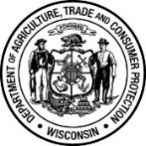 Wisconsin Department of Agriculture, Trade and Consumer ProtectionDivision of Food and Recreational Safety
PO Box 8911  Madison, WI 53708-8911
Phone: (608) 224-4683   Fax: (608) 224-4710Wisconsin Department of Agriculture, Trade and Consumer ProtectionDivision of Food and Recreational Safety
PO Box 8911  Madison, WI 53708-8911
Phone: (608) 224-4683   Fax: (608) 224-4710Wisconsin Department of Agriculture, Trade and Consumer ProtectionDivision of Food and Recreational Safety
PO Box 8911  Madison, WI 53708-8911
Phone: (608) 224-4683   Fax: (608) 224-4710Wisconsin Department of Agriculture, Trade and Consumer ProtectionDivision of Food and Recreational Safety
PO Box 8911  Madison, WI 53708-8911
Phone: (608) 224-4683   Fax: (608) 224-4710Wisconsin Department of Agriculture, Trade and Consumer ProtectionDivision of Food and Recreational Safety
PO Box 8911  Madison, WI 53708-8911
Phone: (608) 224-4683   Fax: (608) 224-4710Wisconsin Department of Agriculture, Trade and Consumer ProtectionDivision of Food and Recreational Safety
PO Box 8911  Madison, WI 53708-8911
Phone: (608) 224-4683   Fax: (608) 224-4710Wisconsin Department of Agriculture, Trade and Consumer ProtectionDivision of Food and Recreational Safety
PO Box 8911  Madison, WI 53708-8911
Phone: (608) 224-4683   Fax: (608) 224-4710Wisconsin Department of Agriculture, Trade and Consumer ProtectionDivision of Food and Recreational Safety
PO Box 8911  Madison, WI 53708-8911
Phone: (608) 224-4683   Fax: (608) 224-4710Wisconsin Department of Agriculture, Trade and Consumer ProtectionDivision of Food and Recreational Safety
PO Box 8911  Madison, WI 53708-8911
Phone: (608) 224-4683   Fax: (608) 224-4710Wisconsin Department of Agriculture, Trade and Consumer ProtectionDivision of Food and Recreational Safety
PO Box 8911  Madison, WI 53708-8911
Phone: (608) 224-4683   Fax: (608) 224-4710VGBA Drain and Equalizer Cover Replacement Log                              Wis. Admin. Code ch. ATCP 76VGBA Drain and Equalizer Cover Replacement Log                              Wis. Admin. Code ch. ATCP 76VGBA Drain and Equalizer Cover Replacement Log                              Wis. Admin. Code ch. ATCP 76VGBA Drain and Equalizer Cover Replacement Log                              Wis. Admin. Code ch. ATCP 76VGBA Drain and Equalizer Cover Replacement Log                              Wis. Admin. Code ch. ATCP 76VGBA Drain and Equalizer Cover Replacement Log                              Wis. Admin. Code ch. ATCP 76VGBA Drain and Equalizer Cover Replacement Log                              Wis. Admin. Code ch. ATCP 76VGBA Drain and Equalizer Cover Replacement Log                              Wis. Admin. Code ch. ATCP 76VGBA Drain and Equalizer Cover Replacement Log                              Wis. Admin. Code ch. ATCP 76VGBA Drain and Equalizer Cover Replacement Log                              Wis. Admin. Code ch. ATCP 76VGBA Drain and Equalizer Cover Replacement Log                              Wis. Admin. Code ch. ATCP 76VGBA Drain and Equalizer Cover Replacement Log                              Wis. Admin. Code ch. ATCP 76VGBA Drain and Equalizer Cover Replacement Log                              Wis. Admin. Code ch. ATCP 76VGBA Drain and Equalizer Cover Replacement Log                              Wis. Admin. Code ch. ATCP 76USE ONE LOG SHEET FOR EACH BASIN USE ONE LOG SHEET FOR EACH BASIN USE ONE LOG SHEET FOR EACH BASIN USE ONE LOG SHEET FOR EACH BASIN USE ONE LOG SHEET FOR EACH BASIN USE ONE LOG SHEET FOR EACH BASIN USE ONE LOG SHEET FOR EACH BASIN USE ONE LOG SHEET FOR EACH BASIN USE ONE LOG SHEET FOR EACH BASIN USE ONE LOG SHEET FOR EACH BASIN USE ONE LOG SHEET FOR EACH BASIN USE ONE LOG SHEET FOR EACH BASIN USE ONE LOG SHEET FOR EACH BASIN USE ONE LOG SHEET FOR EACH BASIN POOL NAME:POOL NAME:POOL NAME:LICENSE NUMBER:POOL LOCATION:POOL LOCATION:POOL LOCATION:POOL LOCATION:POOL LOCATION:POOL TYPE (SWIM, ACTIVITY, WHIRL):         POOL TYPE (SWIM, ACTIVITY, WHIRL):         POOL TYPE (SWIM, ACTIVITY, WHIRL):         POOL TYPE (SWIM, ACTIVITY, WHIRL):         POOL TYPE (SWIM, ACTIVITY, WHIRL):         POOL TYPE (SWIM, ACTIVITY, WHIRL):         Date of InstallationLocation of cover(s) 
(eg, floor, wall) installedLocation of cover(s) 
(eg, floor, wall) installedLocation of cover(s) 
(eg, floor, wall) installedLocation of cover(s) 
(eg, floor, wall) installedLocation of cover(s) 
(eg, floor, wall) installedNumber of cover(s) installedManufacturer NameManufacturer Model NumberManufacturer Model NumberDate Indicator (stamp or similar) Indicate whether 2008 or 2017Life Span (years)Gallons per minute (gpm) rating Initials: I certify that the drain cover(s) were installed according to manufacturer instructions, including gpm rating